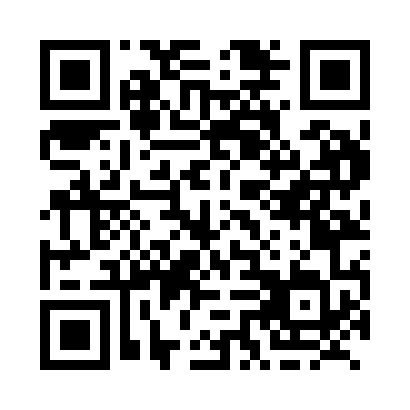 Prayer times for Southgate, Ontario, CanadaMon 1 Jul 2024 - Wed 31 Jul 2024High Latitude Method: Angle Based RulePrayer Calculation Method: Islamic Society of North AmericaAsar Calculation Method: HanafiPrayer times provided by https://www.salahtimes.comDateDayFajrSunriseDhuhrAsrMaghribIsha1Mon4:035:501:306:489:0910:562Tue4:045:511:306:489:0910:553Wed4:055:511:306:489:0810:554Thu4:055:521:306:489:0810:545Fri4:065:521:306:489:0810:546Sat4:075:531:306:479:0710:537Sun4:085:541:316:479:0710:528Mon4:095:551:316:479:0710:519Tue4:115:551:316:479:0610:5110Wed4:125:561:316:479:0610:5011Thu4:135:571:316:479:0510:4912Fri4:145:581:316:469:0510:4813Sat4:155:581:316:469:0410:4714Sun4:175:591:316:469:0310:4615Mon4:186:001:326:459:0310:4516Tue4:196:011:326:459:0210:4317Wed4:206:021:326:459:0110:4218Thu4:226:031:326:449:0010:4119Fri4:236:041:326:449:0010:4020Sat4:256:051:326:448:5910:3821Sun4:266:061:326:438:5810:3722Mon4:276:071:326:438:5710:3623Tue4:296:071:326:428:5610:3424Wed4:306:081:326:428:5510:3325Thu4:326:091:326:418:5410:3126Fri4:336:101:326:408:5310:3027Sat4:356:111:326:408:5210:2828Sun4:366:131:326:398:5110:2729Mon4:386:141:326:388:5010:2530Tue4:396:151:326:388:4910:2431Wed4:416:161:326:378:4810:22